កិច្ចតែងការបង្រៀនមុខវិជា្ជ	៖ ជីវវិទ្យាថ្នាក់ទី	៖ ៨ជំពូកទី៦  	៖ គ្រឿងញៀនមេរៀនទី១	៖ ដំណឹកនាំក្នុងរុក្ខជាតិមានផ្កាម៉ោងទី២ប្រធានបទ	៖បង្រៀនដោយ  ៖.............................................................I. វត្ថុបំណង ៖	- ចំណេះដឹង ៖ សិស្សប្រាប់ពីផលវិបាក នៃការប្រើប្រាស់គ្រឿងញៀន តាមរយៈការពិភាក្សាក្រុម និង					ការបង្ហាញផ្ទាំងរូបភាព	- បំណិន ៖ សិស្សបង្ហាញ ពីការញៀនគ្រឿងញៀន និងផលប៉ះពាល់ តាមរយៈការបង្ហាញផ្ទាំងរូបភាព	- ឥរិយាបថ	៖ បណ្តុះបណ្តាលស្មារតីសិស្ស អោយចៀសឆ្ងាយពីការប្រើប្រាស់គ្រឿងញៀនII. សម្ភារៈបង្រៀន និងរៀន ៖	- ឯកសារយោង ៖                                		+ សៀវភៅពុម្ពសិស្សថ្នាក់ទី៨ មុខវិជ្ជាជីវវិទ្យារបស់ក្រសួងអប់រំ បោះពុម្ពផ្សាយនៅឆ្នាំ២០១០			ទំព័រទី២៤០		+ សៀវភៅណែនាំសម្រាប់គ្រូបង្រៀនថ្នាក់ទី៨	- សម្ភារៈពិសោធន៍/សម្ភារឧបទេស ៖		+ ផ្ទាំងរូបភាព និងសន្លឹកកិច្ចការ ៣.២.១		+ ប័ណ្ណសញ្ញាចរាចរណ៍។	* កំណត់សម្គាល់ ៖		+ ..................................................................................................................III. សកម្មភាពបង្រៀន និងរៀន ៖ប័ណ្ណចរាចរណ៍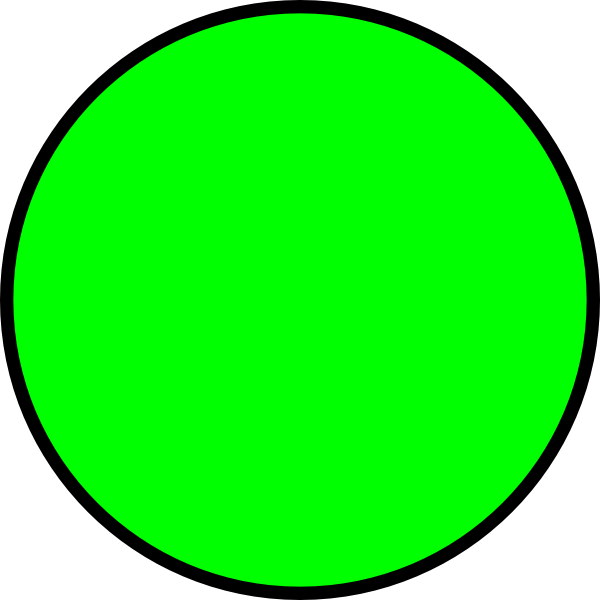 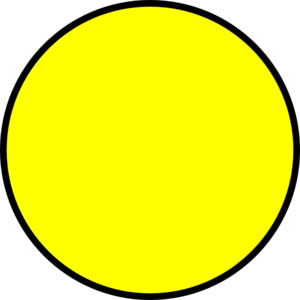 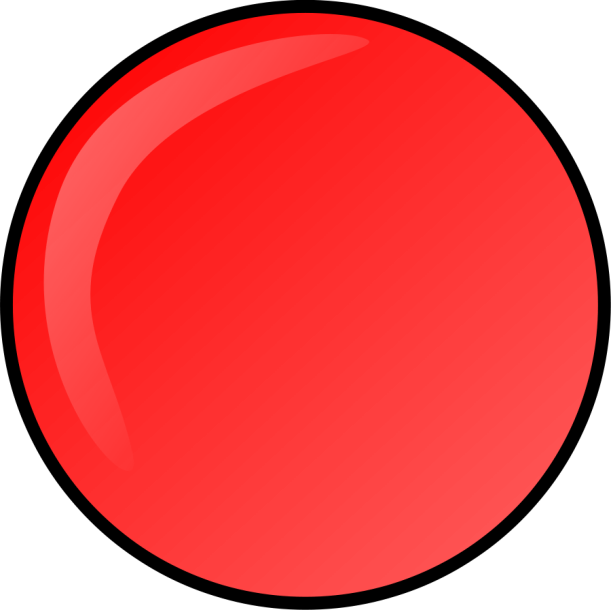 សកម្មភាពគ្រូខ្លឹមសារមេរៀនសកម្មភាពសិស្សត្រួតពិនិត្យ- អនាម័យ-សណ្ដាប់ធ្នាប់-អវត្តមាន ។ជំហានទី១ (២នាទី)រដ្ឋបាលថ្នាក់ប្រធាន ឬអនុប្រធានថ្នាក់ ជួយសម្របសម្រួលឡើងរាយការណ៍ពី​អវត្តមានសិស្ស។- ដូចម្តេចដែលហៅថា គ្រឿង ញៀន?- តើគ្រឿងញៀន ត្រូវបានចែក ចេញជាប៉ុន្មានប្រភេទ?- តើប្អូនធ្លាប់ឃើញ អ្នកញៀន គ្រឿងញៀនឬទេ?​ តើមនុស្សដែល ញៀននូវគ្រឿងញៀន មានសភាព យ៉ាងដូចម្តេច?ជំហានទី២ (៥នាទី)រំឮកមេរៀនចាស់- គ្រឿងញៀន គឺជាសារធាតុម្យ៉ាង ដែលធ្វើអោយមនុស្សញៀន និង ចូលចិត្តប្រើប្រាស់ជាប្រចាំ។- គ្រឿងញៀន ត្រូវបានគេ ចែកចេញជាពីរប្រភេទគឺ គ្រឿង ញៀនស្របច្បាប់ និងគ្រឿងញៀន ខុសច្បាប់។- ខ្ញុំធ្លាប់បានឃើញ មនុស្សញៀន ថ្នាំញៀន។ អ្នកញៀនថ្នាំញៀន មានសភាព ស្លេកស្លាំង បាត់បង់ ស្មារតី ឆេវឆាវ ស្គមស្គាំង និងតែង តែប្រព្រឹត្តអំពីហឹង្សាជាដើម។- គ្រឿងញៀន គឺជាសារធាតុម្យ៉ាង ដែលធ្វើអោយមនុស្សញៀន និង ចូលចិត្តប្រើប្រាស់ជាប្រចាំ។- គ្រឿងញៀន ត្រូវបានគេ ចែកចេញជាពីរប្រភេទគឺ គ្រឿង ញៀនស្របច្បាប់ និងគ្រឿងញៀន ខុសច្បាប់។- ខ្ញុំធ្លាប់បានឃើញ មនុស្សញៀន ថ្នាំញៀន។ អ្នកញៀនថ្នាំញៀន មានសភាព ស្លេកស្លាំង បាត់បង់ ស្មារតី ឆេវឆាវ ស្គមស្គាំង និងតែង តែប្រព្រឹត្តអំពីហឹង្សាជាដើម។- ថ្ងៃនេះ យើងនឹងសិក្សាទៅលើ ចំណុចទី៥ ការញៀនគ្រឿងញៀន- គ្រូប្រាប់អំពីវិធីសាស្រ្ត បង្រៀន ដល់សិស្ស។-​ គ្រូចែកសិស្សជាក្រុម ដោយមាន ចំនួន ៥ក្រុម។-​ គ្រូអោយសិស្សអានចំណុចទី៥ ក្នុងមេរៀន។-​ គ្រូអោយសិស្ស រកចំណុចសំខាន់ នៅក្នុងមេរៀន ដោយក្នុងមួយក្រម រកអោយបានបីចំណុច ដោយមាន ពាក្យគន្លឹះ និងសំណួរ (រយៈពេល ១០នាទី)។+ ពាក្យគន្លឹះ- អាភៀន :- ជំងឺថ្លើម :- តើគ្រឿងញៀន ផ្តល់ផលប៉ះពាល់ អ្វីខ្លះដល់សុខភាព?-​ គ្រូប្រាប់សិស្ស អោយឡើងបិទ សន្លឹកកិច្ចការ នៅលើក្តាខៀន។-​ គ្រូចាត់អោយសិស្ស តំណាងក្រុម ឡើងបកស្រាយ។-​ គ្រូបិទសន្លឹកកិច្ចការ របស់ខ្លួន ដើម្បីបង្ហាញចម្លើយ ដែលត្រឹមត្រូវ ដល់សិស្ស។-​ គ្រូធ្វើការសំយោគ ទៅលើសន្លឹក កិច្ចការរបស់សិស្ស។ជំហានទី៣ (៣០នាទី)មេរៀនប្រចាំថ្ងៃគ្រឿងញៀន៥. ការញៀនគ្រឿងញៀន+វិធីសាស្រ្ត ៣.២.១ តារាង៣.២.១ 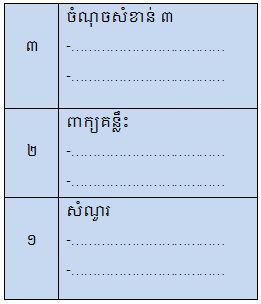 ៣. រកចំណុចសំខាន់៣២. បង្កើតពាក្យគន្លឹះ២១. បង្កើតសំណួរគន្លឹះ១៥. ការញៀនគ្រឿងញៀន-​ មនុស្ស ដែលប្រើប្រាស់គ្រឿង ញៀន ចេះតែចង់ប្រើបរិមាណថ្នាំ ញៀនកាន់តែច្រើនឡើងៗ ដើម្បី អោយអារម្មណ៍ស្កប់ស្កល់ មួយរយៈ ក្រោមមក គេនឹងក្លាយទៅជា មនុស្សញៀន។ មនុស្សប្រើប្រាស់ គ្រឿងញៀនភាគច្រើនបំផុត ផ្លាស់ ប្តូរពីការជក់ ទៅជាការចាក់ ហើយ អាចបង្កអោយគ្រោះថ្នាក់ ឬប្រឈម នឹងជំងឺមួយចំនួនដូចជា អេដស៍ ថ្លើមប្រភេទបេ ឬសេជាដើម។-​ មនុស្សញៀនថ្នាំ មិនអាចបំពេញ ការងារបានត្រឹមត្រូវទេ ពីព្រោះវា និងបាត់បង់បម្រុងប្រយ័ត្ន។-​ ក្រៅពីការញៀនថ្នាំ ខាងលើ មនុស្សញៀនឹង ផលិតផលមួយចំ នួនដូចជា ជ័រកាវ ឬថ្នាំលាបជាដើម ហើយចំពោះជ័រកាវ ឬថ្នាំលាបវិញ ប្រសិនបើ មនុស្សប្រើប្រាស់ក្នុង ភាពត្រឹមត្រូវ នោះវាមិនផ្តល់ទុក្ខ ទោសទេ។ ប៉ុន្តែប្រសិនបើ មនុស្ស ហឺតសារធាតុគីមីទាំងនោះ ឧស្ម័ន ពុលអាចជ្រាបចូល ទៅក្នុងឈាម ហើយធ្វើអោយមានផលប៉ះពាល់ ទៅដល់ខួរក្បាល។- សិស្សកត់ត្រាចំណងជើង មេរៀន ដាក់ក្នុងសៀវភៅសរសេរ។- សិស្សស្តាប់ និងអនុវត្តតាមការ ណែនាំរបស់គ្រូបង្រៀន។- សិស្សចំលងតារាងគំរូ ដាក់ក្នុង សៀវភៅសរសេរ ឬក្រដាស់ព្រៀង។- សិស្សចូលទៅតាម ក្រុមនីមួយ តាមដែលគ្រូបានប្រាប់។- សិស្សអានចំណុចទី៥ នៅក្នុងមេ រៀន។- សិស្សរកចំណុចសំខាន់ ពាក្យ គន្លឹះ និងសំណួរ។-​ មនុស្ស ដែលប្រើប្រាស់គ្រឿង ញៀន ចេះតែចង់ប្រើបរិមាណថ្នាំ ញៀនកាន់តែច្រើនឡើងៗ ដើម្បី អោយអារម្មណ៍ស្កប់ស្កល់ មួយរយៈ ក្រោមមក គេនឹងក្លាយទៅជា មនុស្សញៀន។ មនុស្សប្រើប្រាស់ គ្រឿងញៀនភាគច្រើនបំផុត ផ្លាស់ ប្តូរពីការជក់ ទៅជាការចាក់ ហើយ អាចបង្កអោយគ្រោះថ្នាក់ ឬប្រឈម នឹងជំងឺមួយចំនួនដូចជា អេដស៍ ថ្លើមប្រភេទបេ ឬសេជាដើម។-​ មនុស្សញៀនថ្នាំ មិនអាចបំពេញ ការងារបានត្រឹមត្រូវទេ ពីព្រោះវា និងបាត់បង់បម្រុងប្រយ័ត្ន។-​ ក្រៅពីការញៀនថ្នាំ ខាងលើ មនុស្សញៀនឹង ផលិតផលមួយចំ នួនដូចជា ជ័រកាវ ឬថ្នាំលាបជាដើម ហើយចំពោះជ័រកាវ ឬថ្នាំលាបវិញ ប្រសិនបើ មនុស្សប្រើប្រាស់ក្នុង ភាពត្រឹមត្រូវ នោះវាមិនផ្តល់ទុក្ខ ទោសទេ។ ប៉ុន្តែប្រសិនបើ មនុស្ស ហឺតសារធាតុគីមីទាំងនោះ ឧស្ម័ន ពុលអាចជ្រាបចូល ទៅក្នុងឈាម ហើយធ្វើអោយមានផលប៉ះពាល់ ទៅដល់ខួរក្បាល។- សិស្សឡើងបិទសន្លឹកកិច្ចការ នៃ ក្រុមរបស់ខ្លួន លើក្តាខៀន។- សិស្សចាត់អ្នកតំណាងក្រុមរបស់ ខ្លួនម្នាក់ឡើងបកស្រាយ។- សិស្សសង្កេត និងផ្ទៀងផ្ទាត់សន្លឹក កិច្ចការរបស់គ្រូ។- សិស្សស្តាប់ការពន្យល់ និងមតិ របស់គ្រូ។- គ្រូពន្យល់ពីវិធីសាស្រ្ត នៃបណ្ណ័ ចរាចរណ៍។- គ្រូចែកប័ណ្ណចរាចរណ៍ ដល់ សិស្ស។- គ្រូអោយសិស្ស បិទសៀវភៅឬ ផ្ទាំងសន្លឹកកិច្ច។- តើមនុស្សដែល ញៀននូវគ្រឿង ញៀន មានសភាពយ៉ាងដូចម្តេច?- គ្រូទុករយៈពេល អោយសិស្ស ចំនួន ៣០វិនាទី ដើម្បីគិតរួចអោយ សិស្សលើកប័ណ្ណ នូវចំម្លើយខាង លើ។- តើគ្រឿងញៀន ផ្តល់ផលប៉ះពាល់ អ្វីខ្លះដល់សុខភាព?- គ្រូទុករយៈពេល អោយសិស្ស ចំនួន ៣០វិនាទី ដើម្បីគិតរួចអោយ សិស្សលើកប័ណ្ណ នូវចំម្លើយខាង លើ។ជំហានទី៤ (១៥នាទី)ពង្រឹងពុទ្ធិ+ វិធីសាស្រ្តប័ណ្ណចរាចរណ៍- ប័ណ្ណចរាចរណ៍មានបីពណ៌គឺ៖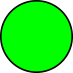         ពណ៌បៃតង តំណាងអោយ ចម្លើយត្រឹមត្រូវ។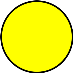          ពណ៌លឿង តំណងអោយ ចម្លើយស្ទាក់ស្ទើ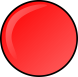          ពណ៌ក្រហម តំណងអោយ ចម្លើយ ដែលមិនត្រឹមត្រូវ **** បើគ្មានប័ណ្ណសញ្ញាចរាចរណ៍គ្រូអាចឱ្យសិស្សឆ្លើយដោយប្រើប្រស់មេដែ ដូជា៖- មនុស្សដែល ញៀនថ្នាំញៀន មានសភាព ស្លេកស្លាំង បាត់បង់ ស្មារតី ឆេវឆាវ ស្គមស្គាំង និងតែង តែប្រព្រឹត្តអំពីហឹង្សាជាដើម។- គ្រឿងញៀន ផ្តល់ផលប៉ះពាល់ ដល់សុខភាពដូចជា៖+ សុខភាពចុះខ្សោយ + ប្រឈមនឹងជំងឺផ្សេងៗដូចជា ជំងឺ សសៃប្រសាទ ជំងឺកាមរោគ ជំងឺ អេដស៍ ជំងឺថ្លើម និងអាចបង្កអោយ ស្លាប់បាន។- សិស្សស្តាប់គ្រូពន្យល់ និងបក ស្រាយ អំពីប័ណ្ណចរាចរណ៍។- សិស្សទទួលយកប័ណ្ណចរាចរណ៍ មកពីគ្រូបង្រៀន។- សិស្សបិទសៀវភៅ ឬផ្ទាំងសន្លឹក កិច្ចកា។- មនុស្សដែល ញៀនថ្នាំញៀន មានសភាព ស្លេកស្លាំង បាត់បង់ ស្មារតី ឆេវឆាវ ស្គមស្គាំង និងតែង តែប្រព្រឹត្តអំពីហឹង្សាជាដើម។- សិស្សគិតរួច លើកប័ណ្ណដើម្បី បង្ហាញពីចម្លើយខាងលើ។- គ្រឿងញៀន ផ្តល់ផលប៉ះពាល់ ដល់សុខភាពដូចជា៖+ សុខភាពចុះខ្សោយ + ប្រឈមនឹងជំងឺផ្សេងៗដូចជា ជំងឺ សសៃប្រសាទ ជំងឺកាមរោគ ជំងឺ អេដស៍ ជំងឺថ្លើម និងអាចបង្កអោយ ស្លាប់បាន។- សិស្សគិតរួច លើកប័ណ្ណដើម្បី បង្ហាញពីចម្លើយខាងលើ។- ចូរប្អូនចៀសផុត អោយឆ្ងាយពី គ្រឿងញៀនគ្រប់ប្រភេទ។ជំហានទី៥ (៣នាទី)បណ្តាំផ្ញើរ កិច្ចការផ្ទះ- សិស្សស្តាប់ និងអនុវត្តតាមការ ណែនាំរបស់គ្រូរៀងៗខ្លួន។